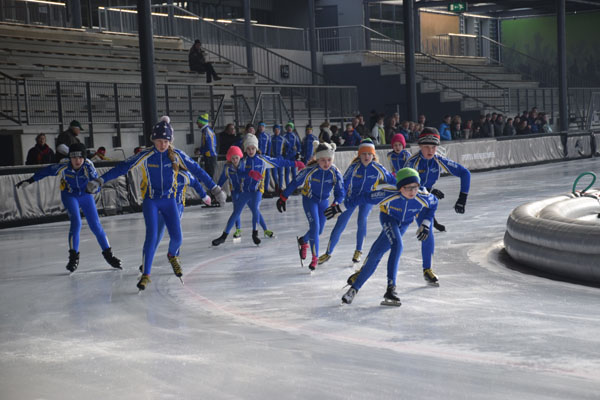 VIND JIJ
SCHAATSEN
OOK ZO LEUK?DAT IS LOGISCH, WANT SCHAATSEN IS: